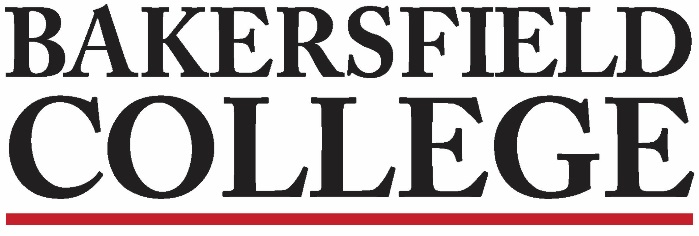 Guided Pathways Strategies (GPS) Faculty Leads Meeting May 2, 202212:00 pm ZoomAgendaAttendees: Set NotetakerReview Minutes5 minutesChair Report – Grace, Jessica, MarisaMidterm Report Enrollments Persistence ProjectStarfish/Progress Surveys 10 minutesProgram Mapper – Craig 10 minutesReflection – Discussion Survey Results20 minutesNext Year – Grace, Jessica, MarisaPathway Meeting Dates GPS Meeting DatesTransfer Pathways 10 minutes